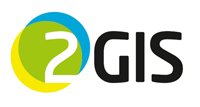 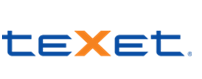 6 февраля 2013 года                                                                                                              г. Санкт-Петербург2ГИС появился на планшетах teXet2ГИС и компания «Электронные системы «Алкотел» заключили партнерское соглашение. Теперь на планшетном компьютере teXet TM-9743W доступен ярлык для быстрого скачивания 2ГИС – бесплатного справочника с 3D-картой города.Для пользователей это означает быстрый доступ к подробной и полезной информации о городе: детальная карта, актуальные контакты организаций, схемы проезда и возможность напрямую из приложения заказать интересующую услугу – например, забронировать столик в ресторане. Теперь 2ГИС всего в паре кликов от планшета.Установить справочник 2ГИС на teXet очень просто. На стильном планшете TM-9743W с 3G модулем после обновления ПО среди базовых приложений появится ярлык 2ГИС. Клик по нему откроет страницу 2ГИС в онлайн-магазине Google Play, где также в один клик можно установить справочник. Потом останется только выбрать и загрузить интересующие города.Количество скачиваний мобильной версии 2ГИС на Google Play превысило 2,7 млн. Справочник является одним из лидеров в рейтинге бесплатных приложений в категории «Путешествия».Вся линейка планшетных компьютеров teXet работает на операционной системе Android. Планшет TM-9743W с 3G модулем доступен в розничных магазинах электроники Интернет-магазинах. Первая модель планшетного компьютера teXet была представлена компанией «Электронные системы «Алкотел» в 2010-м году, по итогам 2012 года продано более 200 тыс. планшетов teXet, что соответствует четвертой позиции на рынке после глобальных А-брендов.О компании 2ГИСРоссийская компания 2ГИС выпускает одноименные справочники с 3D-картами городов. Продукт доступен в трех версиях – в виде приложений для мобильных телефонов и персональных компьютеров, а также онлайн на сайте maps.2gis.ru. Мобильная версия 2ГИС для работы не требует подключения к интернету, приложение и обновления бесплатны. Сегодня 2ГИС охватывает свыше 180 городов России и ряд городов за рубежом (Италия, Казахстан, Украина). Число ежемесячных скачиваний 2ГИС превышает 14 млн. Информация о teXet	Торговая марка teXet принадлежит ЗАО «Электронные системы «Алкотел», которая имеет 25-летний опыт производственно-внедренческой деятельности. Сегодня продуктовый портфель teXet представлен   одиннадцатью направлениями: электронные книги, планшетные компьютеры, GPS-навигаторы, автомобильные видеорегистраторы, смартфоны, мобильные телефоны, MP3-плееры, проводные и радиотелефоны DECT, цифровые фоторамки и аксессуары. По итогам первого полугодия 2012 года марка teXet входит в тройку лидеров по товарным категориям: электронные книги (доля рынка РФ в 20%), видеорегистраторы (15%), МР3-плееры (20%), цифровые фоторамки (15%) радиотелефоны DECT (13%). Больше информации на www.texet.ru.teXetКириленко Кираkira@texet.ru+7 (812) 320-00-60 доб. 114www.texet.ru2ГИСЕлена Вакоринаe.vakorina@spb.2gis.ru+7 (812) 677-06-26 доб. 12128www.2gis.ru 